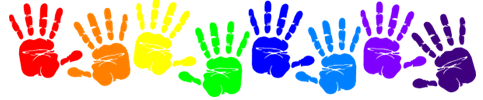 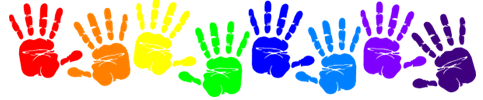 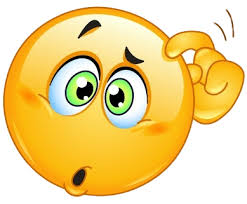 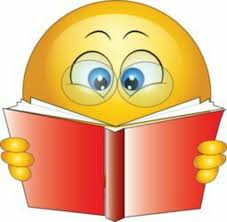 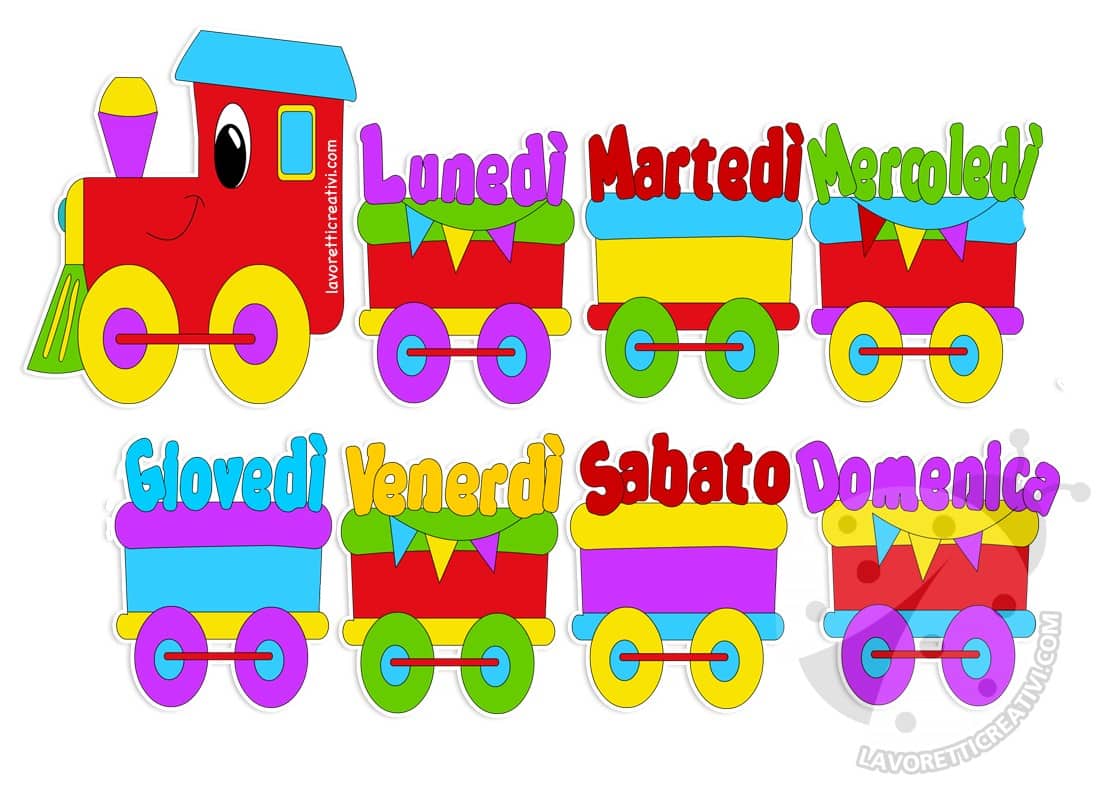 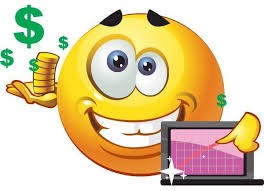 CANTARE o SUONARE=> la musica e il canto sono da sempre una preziosa compagnia, un modo per raccontare e vivere emozioni. S. Agostino scrisse addirittura «Il cantare è proprio di chi ama». Può essere bello allora, imparare e cantare una piccola canzone per portare gioia in famiglia, ad un amico, cantarla ai nonni al telefono … che canzone?   Un alleluia ad esempio
>> per impararlo: https://youtu.be/NTK8eTlukMg
>> karaoke: https://youtu.be/CvzhVi8ZZM8 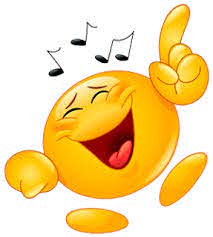  PARLARE=> parola, potente parola! 
Può essere un grande “talento/dono” saperle usare bene! 
Perché non far allenare i nostri bimbi a parlare facendoci raccontare tutte, 
ma proprio tutte, le cose buone che sono successe nella giornata…
”ma sono successe solo cose brutte!” … Siamo proprio sicuri? E quel biscotto buonissimo a colazione? La felicità è nelle piccole cose… scoviamola e facciamola raccontare!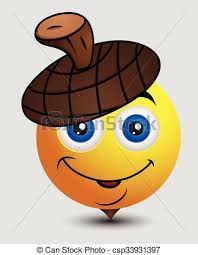 SCRIVERE: quante cose buone si possono racchiudere in un racconto, una poesia, un libro!
Lasciamo che i nostri bimbi scrivano una piccola poesia o una lettera ad un amico, un bigliettino per salutare il cuginetto, la nonna, un amico … E se non sanno scrivere? 
                                      Bè… questa lettera ci pare … perfetta! 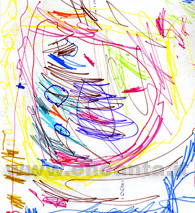 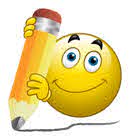  DISEGNARE: l’arte è davvero espressione di fantasia e creatività. 
I nostri bimbi potrebbero rappresentare una situazione o un episodio “catturandolo” in un disegno … una piccola difficoltà? Usare almeno 12 colori diversi… non vogliamo perdere neppure una sfumatura della bellezza del creato!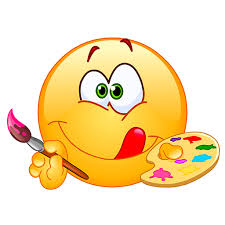 COCCOLARE: perché coccolare fa rima con AMARE …e tutto fa dimenticare!
… e allora … dedichiamoci una serata a questa fantastica attività ristoratrice!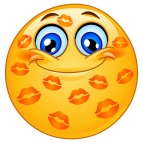 CUCINARE/APPARECCHIARE: chiediamo ai nostri bimbi di essere attenti a tutte quelle piccole cose che fanno piacere e sono il segno che ci si sta prendendo cura di qualcuno… un bicchiere d’acqua portato al fratellino, una tavola apparecchiata da loro con cura, un dolcetto fatto insieme … piccole attenzioni insomma, ma per grandi risultati!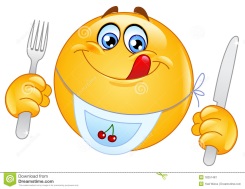  PREGARE: che grande dono è la preghiera… e di quanti tipi di preghiera possiamo usufruire!!  Si dice che tutti hanno nel cuore questo dono, solo che a volte rimane un po' sommerso … perché non chiedere ai nostri bimbi di condividere con noi quei piccoli pensieri che possono trasformarsi in preghiera… preghiera di gratitudine e gioia per una cosa bella, preghiera a Gesù per qualcosa a cui teniamo e che vogliamo affidare a Lui … lasciamoci sorprendere dalla profonda meraviglia delle loro preghiere! 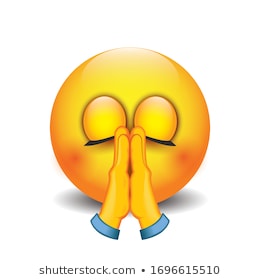 